Registro fotográfico de la tarea realizada en la escuela Garzón Agulla
de la ciudad de CórdobaVerificación de elementos y EPP a ser utilizados en la tareaResultado de la erradicación del material “asbesto”|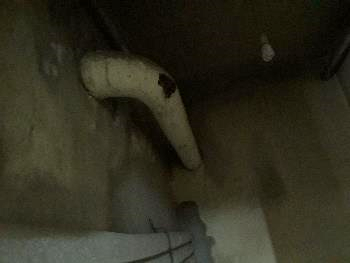 Cañería en la que se detectó presencia de fibras de asbesto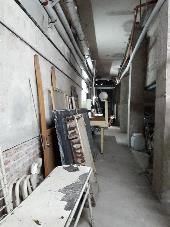 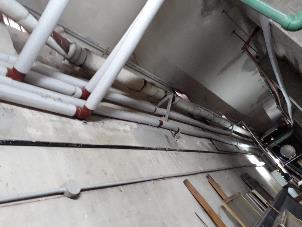 Sitio afectado. Se retirarán la mayor parte de mobiliario para facilitar el trabajo y no contaminar otras estructurasCañerías en las que se detectó asbesto y cañerías libre de dicha fibra. Cañerías en las que se detectó asbesto y cañerías libre de dicha fibra. 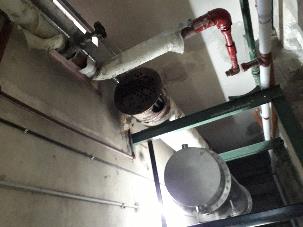 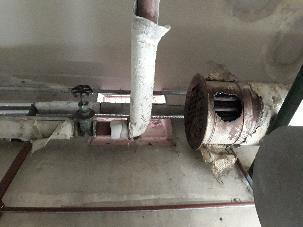 Tanque cisterna cuyo análisis resultó positivo a la fibra de asbestoTanque cisterna cuyo análisis resultó positivo a la fibra de asbestoTanque cisterna cuyo análisis resultó positivo a la fibra de asbesto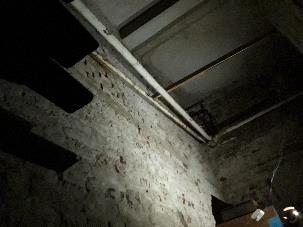 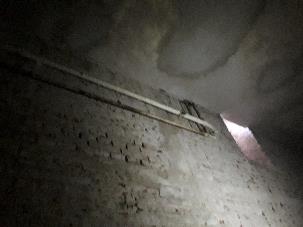 Cañería de 8” aproximadamente que será retirada por su contenido de asbesto. Cañería de 8” aproximadamente que será retirada por su contenido de asbesto. 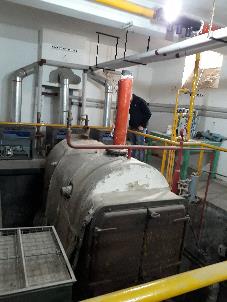 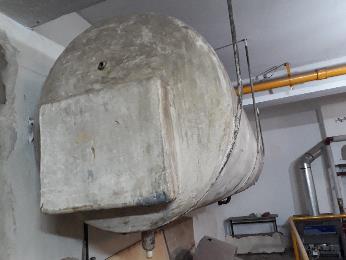 Estructuras que contienen fibras de asbestosEstructuras que contienen fibras de asbestos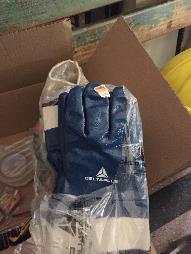 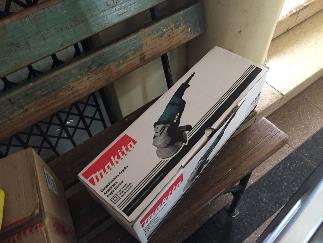 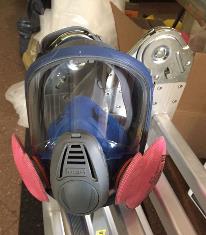 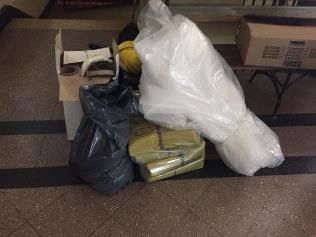 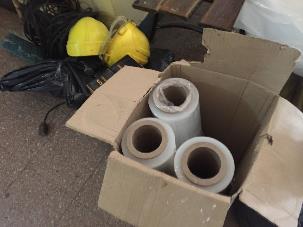 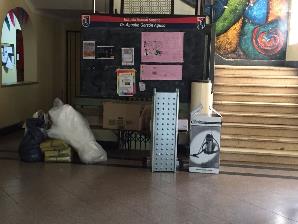 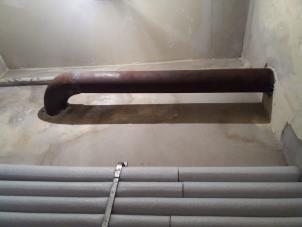 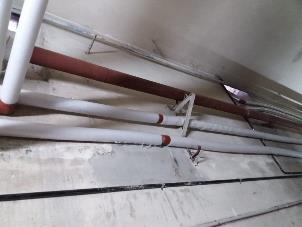 Cañerías descontaminadas. Cañerías descontaminadas. 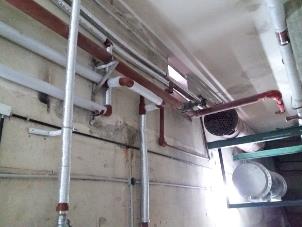 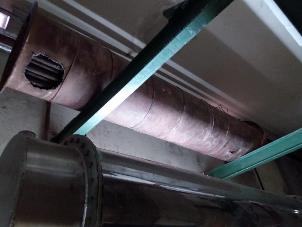 Cañería descontaminadasTanque cisterna descontaminado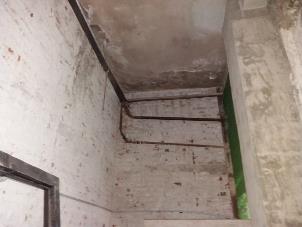 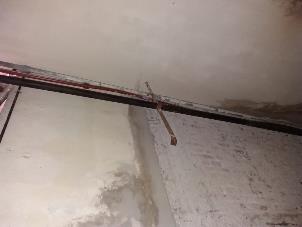 Cañerías descontaminadas. Cañerías descontaminadas. 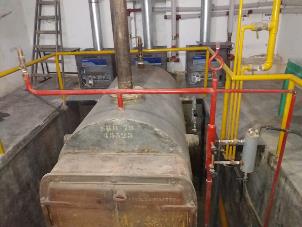 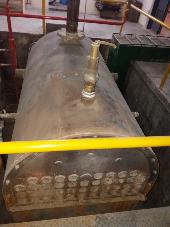 Caldera descontaminadaCaldera descontaminada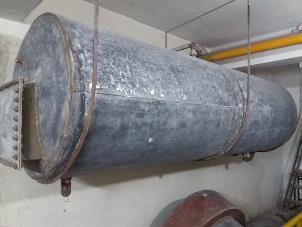 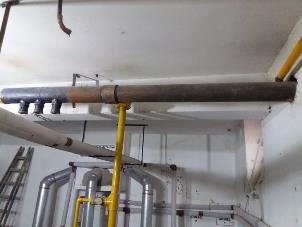 Tanque descontaminadoCañerías descontaminas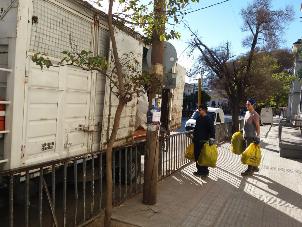 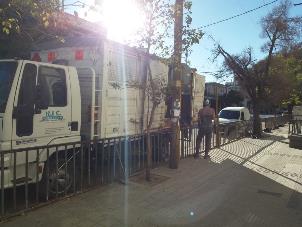 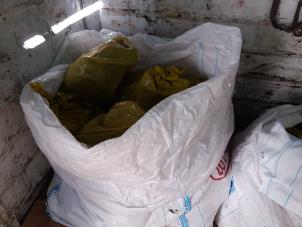 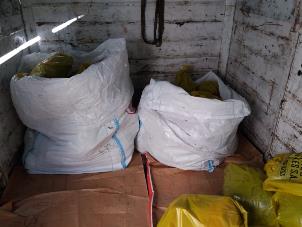 Carga de los residuos peligroso al transportista habilitado Carga de los residuos peligroso al transportista habilitado 